Currently working on a new party room!!Booking Birthday Parties October through March!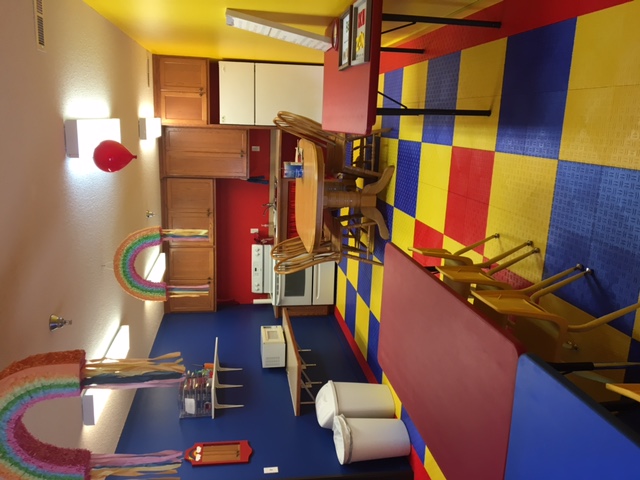 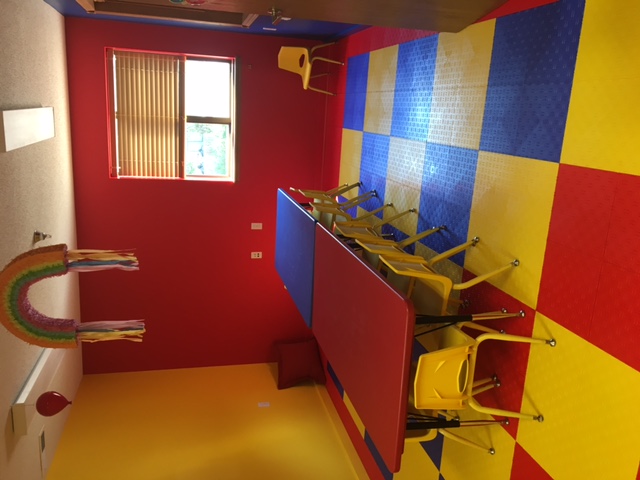 